2024 教育部華語文獎學金簡章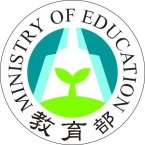 Taiwan Ministry of Education Huayu Enrichment Scholarship (HES) RegulationsEducation Division, Taipei Economic and Cultural Office in Chicago1. PurposeTo encourage international students* to undertake Huayu courses in the Republic of China (Taiwan), provide them with opportunities to increase their understanding of Taiwanese culture and society, and promote mutual understanding and interactions between Taiwan and the international community.(*not include students from Mainland China, Hong Kong and Macau)2. Award ValueA Monthly stipend of 25,000 NTD (New Taiwan Dollar). 3. Durationa. The HES courses will include the following durations of study:
-2-month summer session (June and July or July and August), or 
-regular term classes which may last 3, 6, 9, or 12 months*.* Although the maximum duration of the scholarship is 12 months, the Chicago office retains the right to adjust the length of the scholarship awarded depending on availability.b. With the exception of the summer classes, in principle, the duration of the scholarship is from September 1 to August 31 of the following year. If recipients fail to come to Taiwan for enrollment during the designated time, they will forfeit their right to retain their scholarships.c. Scholarship funding will become effective on the date of the recipient’s enrollment. Scholarship funding will end according to the scholarship’s expiration date or if the scholarship is revoked.4. EligibilityEach applicant must be above 18 years old and be a U.S. citizen. Those who apply to our Chicago office must also have a permanent address in U.S. Midwest** with a high-school diploma or post-secondary degree(s) 
( **US Midwest indicates: IA, IL, IN, MI, MN, NE, OH, WI, ND and SD.)Applicants with one of the following qualifications may not apply:a. Overseas Chinese student or a national of the R.O.C.()b. Students currently registered at a    or in a degree program at a university or college in .c. Individuals who have already received a TUSA, AMS, HES or Taiwan Scholarship in the past.d. Exchange students to  during the scholarship period.e. Individuals currently receiving financial benefits from the Taiwan government or other educational institutions in Taiwan.5. ApplicationThe application period starts on February 1, 2024.Regular term applicants need to submit the following documents to our Chicago office before March 31, 2024. Applicants applying for the summer term will need to submit the following documents to our office before March 15, 2024.Completed application formA copy of applicant’s passportA copy of the academic transcripts from applicant’s degree program(s). If the applicant is not currently enrolled in school, they should submit the transcripts from their completed degree program(s).A copy of the application to a selected Mandarin language centerStudy plan
(can be the same as application form section 7, the study plan, or additional papers.) Two recommendation letters6. Selection Procedurea. All submitted documents will be reviewed. If necessary, our Chicago office may request supporting documents or an interview with the candidate.b. The successful summer term applicants will be announced as the scholarship candidates in April 2024, the successful regular term applicants will be announced as the scholarship candidates at the start of June 2024. In order to confirm the awards, these candidates are required to submit proof of admission by the language center they intend to study in Taiwan before the date requested in the announcement.c. If a successful candidate waives his/her right to a scholarship before arriving in Taiwan, his/her position will be filled by the next candidate selected by our Chicago office before September 30, 2024.7. Payment ProceduresThe Ministry of Education will provide the funding, and the Mandarin language center that recipients attend will disburse the stipend during the scholarship period. Recipients are strongly advised to prepare enough funds to pay the tuition and support themselves for the first 6 weeks of their study time in Taiwan because the first month’s stipend may require extra processing time and may not be received at the time of arriving in Taiwan.8. Terms and Conditions for Recipientsa. The recipient should study at a university-affiliated language center in Taiwan.b. The recipient should apply for admission according to the regulations of the language center. Once admitted, the recipient should send a photocopy of the admission letter to our Chicago office before June 15 for confirmation. Recipients who do not send their documents before the deadline will be disqualified from the scholarship selection process.c. The recipient should undertake at least 15 hours of language courses each week. This does not include cultural visits, speeches, tutoring hours, study hall, and other extracurricular activities.d. The recipients of a 9 months or longer scholarship without a Level 3 (or above) TOCFL certificate within 2 years prior to enrollment must hand in the certificate (or transcript) one month before the end of the scholarship term. The recipients will have to pay for their own test fees.e. After the first semester (quarter), recipients of the one year scholarship can request a one-time only transfer to another Mandarin language center with permission of the original language center. Recipients of the summer classes, 3 months, 6 months or 9 months scholarship are not allowed to apply for a transfer.f. 	If the recipient concurrently accepts scholarships from other sources in Taiwan, he/she will lose their placement in the scholarship program. He/she will also have to return the funds granted for those months that he/she received multiple scholarships.g. The termination and cancellation of a scholarship is based on regulations specified by each individual language center. Language centers have the right to terminate or revoke a scholarship if the recipient’s academic performance, moral character, or attendance record are not up to their standards.h. Recipients of a six month or longer scholarship are obligated to join the National Health Insurance Program. Before joining, recipients should purchase student accident insurance and other relevant insurance. Insurance fees can be deducted by the language centers from the monthly stipend before granting it to recipients.9. Suspension and CancellationA. The Scholarship will be suspended for one month if any of the following conditions occur:a. The recipient has missed 12 hours or more of their language course within a single month.b. Starting from the first semester (quarter), the recipient fails to obtain the specified standard score from the language center (an average of 80 points out of 100).c. The recipient of a 9-months or longer scholarship, without a Level 3 (or above) TOCFL certificate within 2 years prior to enrollment, fails to submit the certificate or transcript of the TOCFL Level 3 (or above) one month before the end of the scholarship term.B. The Scholarship will be canceled if one or more of following conditions occur:a. The recipient fails to obtain the standard score (an average of 80 points out of 100) for two consecutive semesters (quarters).b. The recipient misses a final exam/project score for any semester (quarter), with the exception of a serious illness or accident.c. The recipient violates R.O.C. law.d. The recipient violates university or language center regulations.10. Terms and Conditions for Language Centers under Universities.a. Language centers should review student applications according to their own criteria and notify the applicants of their admissions status before June 15.b. Language centers should arrange for recipients of a nine-month or longer scholarship to participate in the TOCFL for Level 3. The recipients will have to pay for their own test fees.c. The language centers that accept a transfer scholarship student should contact the agencies appointed by the MOE to request for the remaining scholarship grant, and to notify the related embassy, the recipient and the MOE. The language center that authorized the transfer should return the unused funds to the agencies appointed by the MOE.d. Scholarships that have been revoked must follow these regulations: the language center should clearly state the reason and the effective date of the termination or suspension, and the unused scholarship grant should be returned to the agencies appointed by the MOE. In the meantime, the center should notify the Bureau of Consular Affairs, the National Immigration Agency, the embassy concerned, the recipient affected, the agencies appointed by the MOE, and the MOE within 2 weeks.e. After the recipient has completed the registration process, the language center concerned should either hold an orientation session or employ alternative methods to explain to the recipient the regulations related to potential suspension and cancellation of the scholarship. f. Language centers should allocate an office or staff to keep in contact with recipients, providing guidance and assistance to them regarding their school work and daily life.g. The language center should arrange at least 15 hours of language courses each week for recipients. This study time does not include cultural visits, speeches, and other self-learning curriculum or activities.11. Terms and Conditions for Embassies and Missionsa. Embassies or missions should issue official award certificates to recipients after confirming the awards.b. Hold orientations to explain related regulations, important regulation notices for the Alien Residence Certificate (ARC), the illegal employment regulations, and additional information that may be needed to live and study in .c. Embassies or missions should stay in contact with recipients who have completed their studies and who have returned to their home countries, for the purpose of holding meetings and events that allow recipients to share what they have learned while living in Taiwan and how they felt about their study experience for future reference.